2.2 Arithmetic Combinations of FunctionsSum, Difference, Product, and Quotients of FunctionsGiven: 		f(x) = 3x + 2		g(x) = x2 – 4Sum		(f + g)(x)    	=  		f(x) + g(x)				       	= 	     (3x + 2) + (x2 – 4)				       	= 		x2 + 3x – 2 	Difference	(f – g)(x)    	= 		f(x) – g(x)					=	     (3x + 2) – (x2 – 4)					=		-x2 + 3x + 6	Product	(fg)(x)		=		f(x)   g(x)					=	      (3x + 2) (x2 – 4)					=		3x3 + 2x2 – 12x – 8 Quotient	     (x)		=		       	,	g(x)    0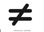 				=		   	     , 	x    ± 2Example 1	Compute each expression, given that the functions f, g, h, and k are defined as follows:			f(x) = 2x + 1, 	g(x) = x2 – 2x + 1,	h(x) = x3,	k(x) = 2	a. (f + g)(x)		= 	f(x) + g(x)	=	(2x + 1) + (x2 – 2x + 1) 							=		x2 + 2b. (h – k)(x)		=	h(x) – k(x)	=	x3 – 2c.       (3)		= 	k(3)   g(3)	= 	2     [32 – 2(3) + 1]				     h(3)				 33						=	2     (9 – 6 + 1)								27						=	2    (4)							   27						=	 8							27d. (fk)(1) – (hg)(2)	=	f(1)k(1) – h(2)g(2) 	= 	[2(1) + 1]  (2) – (2)3   [22 – 2(2) + 1]=	      (2 + 1)(2)  –  (8)(4 – 4 + 1)=	 	 (3)(2) –  (8)(1)=		        6 – 8 =			-2e. [h  (f + g)](x) 	=	h(x)[f(x) + g(x)]=	  x3 [(2x + 1) + (x2 – 2x + 1)]=	  x3 ( x2 + 2)=	  x5 + 2x3More ExampleMy Example:Example 2	Use the graphs f, g, and h to evaluate the functions.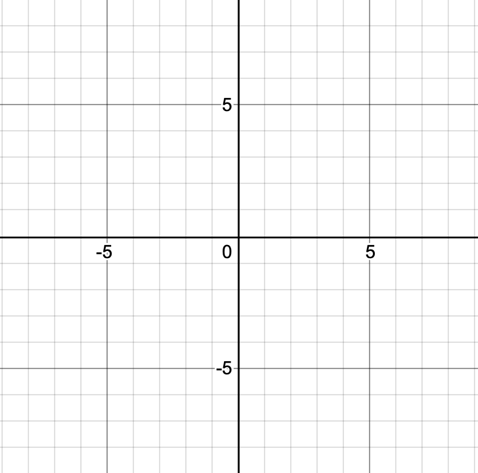 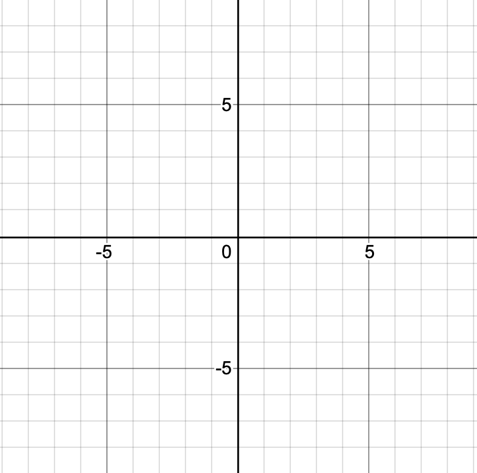 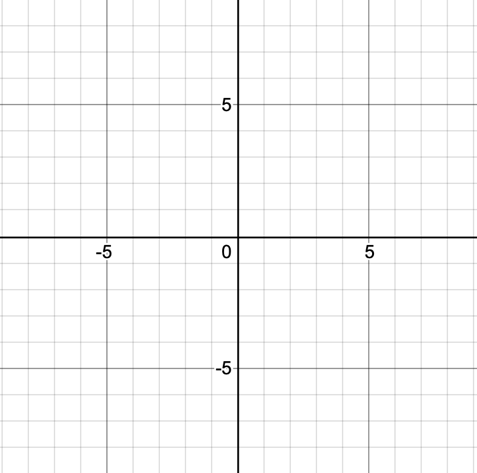 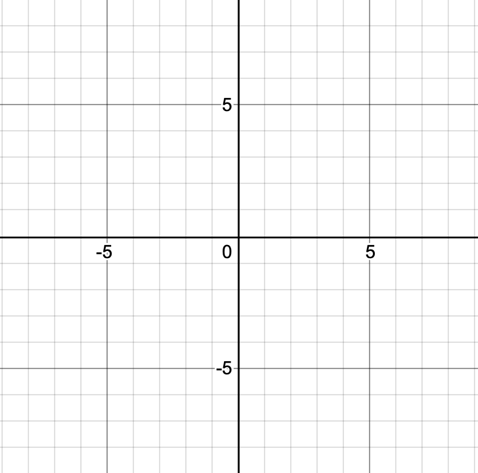 		y = f(x)			y = g(x)			y = h(x)		       given x-valuea. (f +g)(3)	=	f(3) + g(3)					=	  - 1 + 1			=	       0 		     given x-valueb.        (5)	=		 = 	 =  - 3c. (f g h)(1) 	= 	f(1)g(1)h(1)		=	(-1)(3)(-1)		=	       3d. Graph: (f – h)(x)	=	f(x) – h(x)More ExampleMy ExampleGiven: Given:Sum          (f + g)(x)     =  	f(x) + g(x)Sum          (f + g)(x)    =  	f(x) + g(x)Difference (f – g)(x)    = 	f(x) – g(x)Difference (f – g)(x)    = 	f(x) – g(x)Product     (fg)(x)	 =	f(x)   g(x)Product     (fg)(x)	 =	f(x)   g(x)Quotient       (x)	 =	       ,	g(x)    0Quotient       (x)	 =	       ,	g(x)    0xf(x) – h(x)-2  2 – (-4) =  60  0 – (-2) =  21- 1 – (-1) =  02 -2 –  0    = -24  0 –  2    = -2 6  2 –  4    = -2